Dobrý den,bohužel se z důvodu nemoci nebudu moci jednání zastupitelstva města dne 19. 12. 2022 zúčastnit. Na základě zveřejnění žádosti pana Pezla o odkup celého pozemku 3412/3 bych  proto ráda alespoň touto formou vyjádřila své stanovisko.Můj zájem o odkup pozemku v rozsahu Návrhu ze dne 31. 08. 2022  trvá, nicméně jsem připravena reagovat na novou situaci. Plně respektuji snahu pana Pezla o získání části pozemku, která bezprostředně přiléhá k jeho nemovitosti, a kterou využívá jako zahradu, ale stále doufám, že u zbytku pozemku by bylo možné nalézt kompromis. Ráda bych případně získala alespoň část pozemku bezprostředně navazující na pozemek 3412/2 (v mém vlastnictví), orientační plán viz příloha - oproti části A z mého původního Návrhu je výměra zmenšena z cca  277 m2 na 236 m2 a tvar upraven, aby byla zlepšena vzájemná přístupnost objektů pana Pezla.V každém případě žádám o zachování veřejné komunikace propojující cesty na pozemcích 3415 a 3436/2. Cesta je sice aktuálně částečně zarostlá, ale to do značné míry souvisí s minimálním využitím přilehlých objektů. V této lokalitě jsou přístupové cesty nezpevněné a při intensivnějším zatížení / za mokra rychle dochází k jejich poškození a obtížné průjezdnosti, výjimkou nebývají ani spadlé větve či stromy. Je proto žádoucí  zachování alternativních přístupových cest, a to jak s ohledem na bezpečnost tak na předpokládatelnou stavební činnost při obnově objektů.Bude-li třeba, ráda poskytnu jakékoliv doplňující informace.S pozdravemMichaela Málková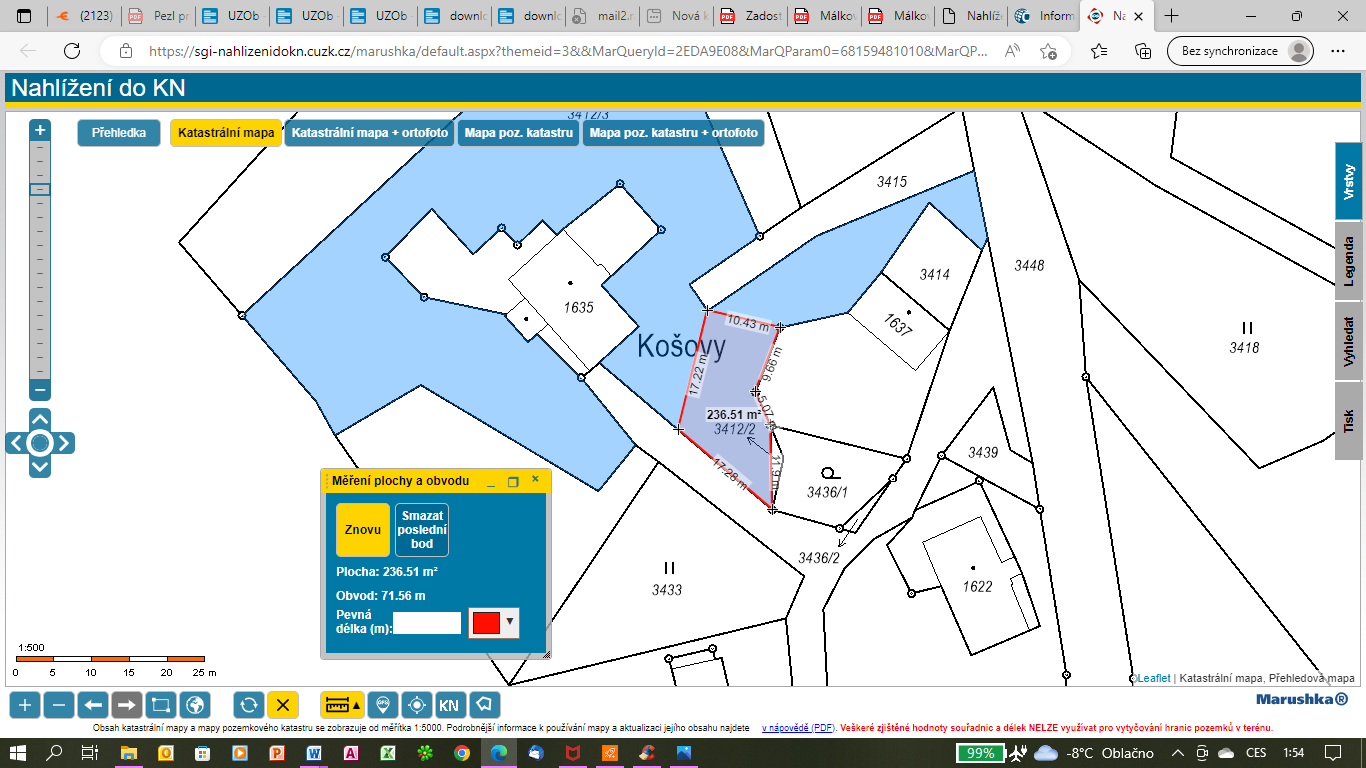 